Sestavená k rozvahovému dni 31. prosinci 2016Okamžik sestavení (datum, čas): 02.02.2017, 13h49m15s* Konec sestavy *VÝKAZ ZISKU A ZTRÁTYVÝKAZ ZISKU A ZTRÁTY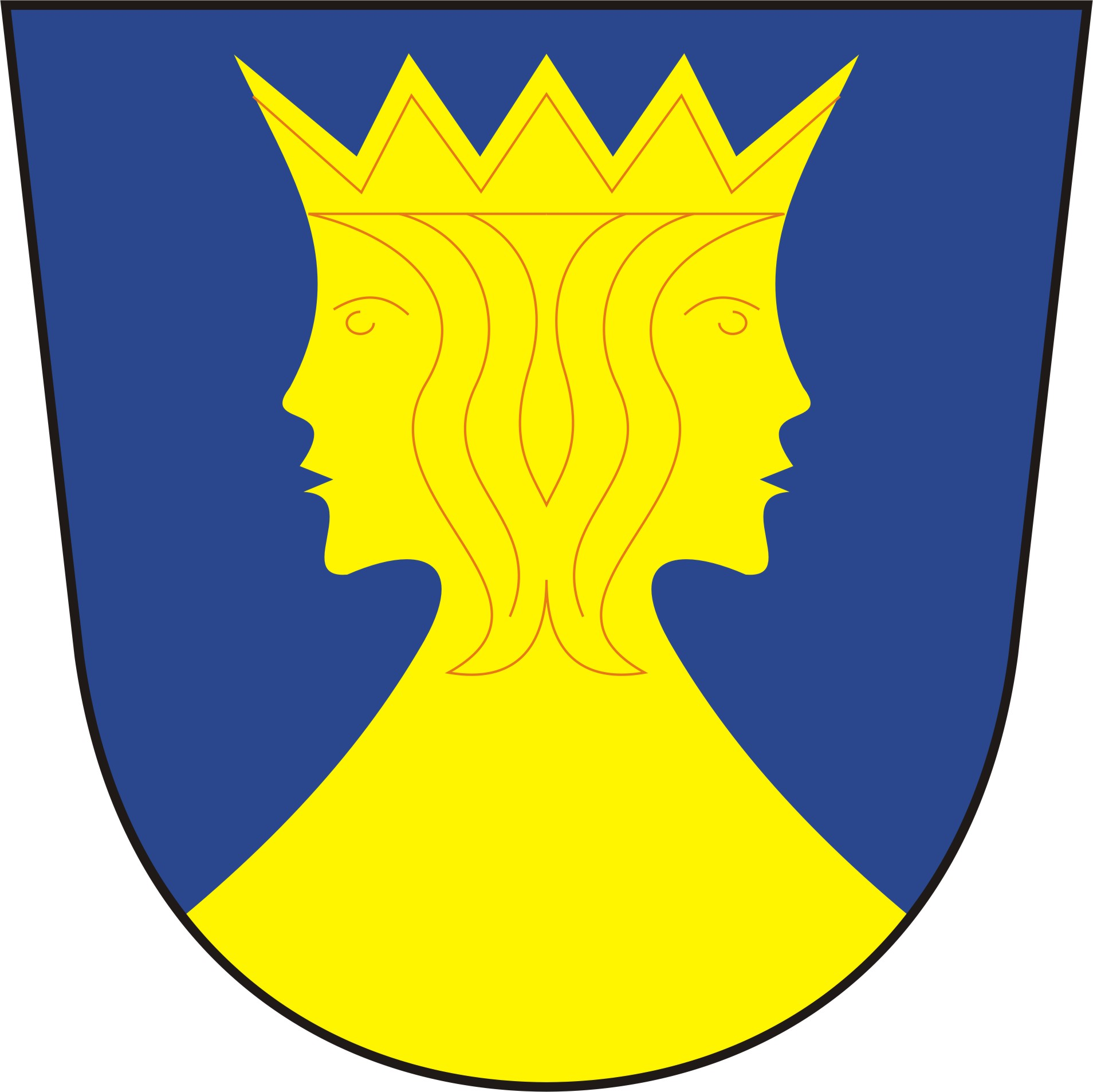 územní samosprávné celky, svazky obcí, regionální rady regionu soudržnostiúzemní samosprávné celky, svazky obcí, regionální rady regionu soudržnosti(v Kč, s přesností na dvě desetinná místa)(v Kč, s přesností na dvě desetinná místa)Období:12 / 2016IČO:00254070Název:Obec Milhostov Sídlo účetní jednotkySídlo účetní jednotkySídlo účetní jednotkyMísto podnikáníMísto podnikáníMísto podnikáníulice, č.p.Milhostov 68ulice, č.p.obecMilhostovobecPSČ, pošta350 02 ChebPSČ, poštaÚdaje o organizaciÚdaje o organizaciÚdaje o organizaciPředmět podnikáníPředmět podnikáníPředmět podnikáníidentifikační číslo00254070hlavní činnostúzemně samosprávný celekprávní formarozpočtová organizacevedlejší činnostzřizovatelCZ-NACEKontaktní údajeKontaktní údajeKontaktní údajeRazítko účetní jednotkyRazítko účetní jednotkytelefon354 597 194354 597 194fax354 597 194354 597 194e-mailinfo@milhostov.czinfo@milhostov.czWWW stránkywww.milhostov.czwww.milhostov.czOsoba odpovědná za účetnictvíOsoba odpovědná za účetnictvíOsoba odpovědná za účetnictvíStatutární zástupceStatutární zástupceStatutární zástupceJitka SmrčkováJitka Smrčkovástarosta obce - Pavel Červenickystarosta obce - Pavel ČervenickyPodpisový záznam osoby odpovědné za správnost údajůPodpisový záznam statutárního orgánuČísloSyntetickýBěžné obdobíBěžné obdobíMinulé obdobíMinulé obdobípoložkyNázev položkyúčetHlavní činnostHospodářská činnostHlavní činnostHospodářská činnost1234A.Náklady celkem7 459 696,70 5 936 406,00 I.Náklady z činnosti7 197 208,70 5 552 450,00 1.1.Spotřeba materiálu501415 426,90 382 456,18 2.2.Spotřeba energie502514 647,72 578 839,17 3.3.Spotřeba jiných neskladovatelných dodávek5034.4.Prodané zboží5045.5.Aktivace dlouhodobého majetku5066.6.Aktivace oběžného majetku5077.7.Změna stavu zásob vlastní výroby5088.8.Opravy a udržování5112 234 470,89 962 091,00 9.9.Cestovné5126 381,00 2 722,00 10.10.Náklady na reprezentaci51317 082,02 30 259,30 11.11.Aktivace vnitroorganizačních služeb51612.12.Ostatní služby518957 468,12 896 691,92 13.13.Mzdové náklady5211 788 862,00 1 587 231,00 14.14.Zákonné sociální pojištění524505 754,00 444 466,00 15.15.Jiné sociální pojištění5253 742,00 3 409,00 16.16.Zákonné sociální náklady52717 297,00 17.17.Jiné sociální náklady52840 500,00 32 916,00 18.18.Daň silniční53119.19.Daň z nemovitostí53220.20.Jiné daně a poplatky538160,00 96,00 22.22.Smluvní pokuty a úroky z prodlení54123.23.Jiné pokuty a penále54224.24.Dary a jiná bezúplatná předání54338 998,40 36 491,07 25.25.Prodaný materiál54426.26.Manka a škody54727.27.Tvorba fondů54869 454,00 28.28.Odpisy dlouhodobého majetku551446 876,00 441 505,00 29.29.Prodaný dlouhodobý nehmotný majetek55230.30.Prodaný dlouhodobý hmotný majetek55331.31.Prodané pozemky554630,00 32.32.Tvorba a zúčtování rezerv55533.33.Tvorba a zúčtování opravných položek55633 946,65 38 316,96 34.34.Náklady z vyřazených pohledávek55735.35.Náklady z drobného dlouhodobého majetku55846 440,00 44 582,40 36.36.Ostatní náklady z činnosti54976 999,00 52 450,00 II.Finanční náklady1.1.Prodané cenné papíry a podíly5612.2.Úroky5623.3.Kurzové ztráty5634.4.Náklady z přecenění reálnou hodnotou5645.5.Ostatní finanční náklady569III.Náklady na transfery262 488,00 376 166,00 2.2.Náklady vybraných místních vládních institucí na transfery572262 488,00 376 166,00 V.V.Daň z příjmů7 790,00 1.1.1.Daň z příjmů5917 790,00 2.2.2.Dodatečné odvody daně z příjmů595B.B.Výnosy celkem7 118 003,76 6 553 290,42 I.Výnosy z činnosti1 584 486,50 1 405 088,50 1.1.Výnosy z prodeje vlastních výrobků6012.2.Výnosy z prodeje služeb60297 361,00 70 302,00 3.3.Výnosy z pronájmu6031 193 754,80 1 036 999,00 4.4.Výnosy z prodaného zboží6045.5.Výnosy ze správních poplatků6051 835,00 6 200,00 6.6.Výnosy z místních poplatků606161 410,00 160 259,00 8.8.Jiné výnosy z vlastních výkonů60931 804,00 26 785,50 9.9.Smluvní pokuty a úroky z prodlení64110.10.Jiné pokuty a penále64211.11.Výnosy z vyřazených pohledávek64312.12.Výnosy z prodeje materiálu64413.13.Výnosy z prodeje dlouhodobého nehmotného majetku64514.14.Výnosy z prodeje dlouhodobého hmotného majetku kromě pozemků64615.15.Výnosy z prodeje pozemků6476 195,00 16.16.Čerpání fondů64868 822,00 17.17.Ostatní výnosy z činnosti64929 499,70 98 348,00 II.Finanční výnosy1 376,94 1 370,40 1.1.Výnosy z prodeje cenných papírů a podílů6612.2.Úroky66280,04 73,50 3.3.Kurzové zisky6634.4.Výnosy z přecenění reálnou hodnotou6645.5.Výnosy z dlouhodobého finančního majetku6651 296,90 1 296,90 6.6.Ostatní finanční výnosy669IV.Výnosy z transferů620 103,96 538 877,22 2.2.Výnosy vybraných místních vládních institucí z transferů672620 103,96 538 877,22 V.Výnosy ze sdílených daní a poplatků4 912 036,36 4 607 954,30 1.1.Výnosy ze sdílené daně z příjmů fyzických osob6811 091 558,84 1 002 444,72 2.2.Výnosy ze sdílené daně z příjmů právnických osob6821 111 013,05 990 981,21 3.3.Výnosy ze sdílené daně z přidané hodnoty6841 997 732,96 1 882 931,67 4.4.Výnosy ze sdílených spotřebních daní6855.5.Výnosy ze sdílených majetkových daní686658 879,75 677 589,66 6.6.Výnosy z ostatních sdílených daní a poplatků68852 851,76 54 007,04 C.Výsledek hospodaření1.1.Výsledek hospodaření před zdaněním341 692,94-624 674,42 2.2.Výsledek hospodaření běžného účetního období341 692,94-616 884,42 